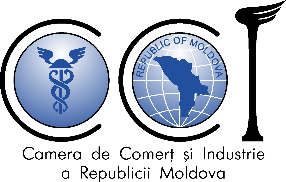 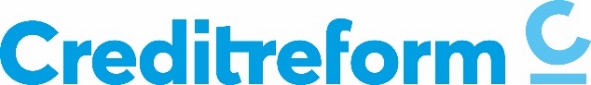 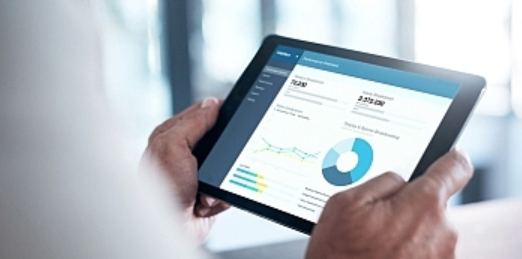 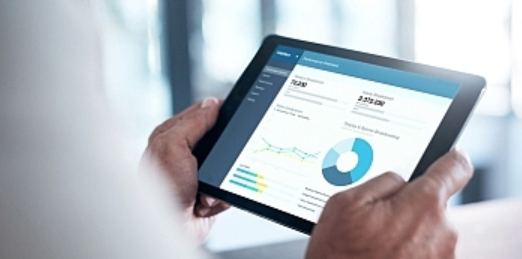 Data - 17 Septembrie 2020Locatie – Online ZOOM pe baza de invitatie prin email09:30 – 10:00 Inregistrarea participanților 10:00 – 10:10 Creditreform – cine suntem 10:10 – 10:30 Rapoarte de bonitate din MD, RO si strainatate 10.30 – 10.45 Monitorizarea companiilor din RO si strainatate10.45 – 11.10 Recuperare debite pe cale amiabila din RO si strainatate 11.10 – 11.25 Studii de piata, prospectare de piata11.25 – Q&A Creditreform Romania s-a infiintat in anul 1991 in Bucuresti si este prima companie din Romania care ofera clientilor sai rapoarte despre firme din Romania si firme din strainatate precum si servicii de recuperari debite. Cu aproape 30 de ani experienta pe piata din Romania si avand o baza de date solida, personal calificat si know-how-ul partenerului din Germania oferim servicii de inalta calitate clientilor din Romania si clientilor din strainatate.